Buenos días Miguel Ágel, revisando el código que hicimos el otro día en la academia me doy cueta de que:en ningun momento escribimos en memoria (sw) ni el valor (dato) de los displays ni el ENABLE que activa los displays, ¿no seria necesario?En este programa no se escribe en memoria, se debe escribir en un dispositivo de entrada/salida.  Se puede realizar como esta hecho (instrccion add $s1, $t1,0)En el cuerpo del bucle no habria que escribir nada más? NOTA: La secuencia deberá mostrarse toda al mismo tiempo e indefinidamente. En el cuerpo del bucle creo que no es necario escribir nada más. Ya se escrib e previamente a estar en el bucle.DEBAJO TE ADJUNTO UNA FOTO DEL PROGRAMA QUE PLANTEAMOS EL JUEVES.Un saludo.David,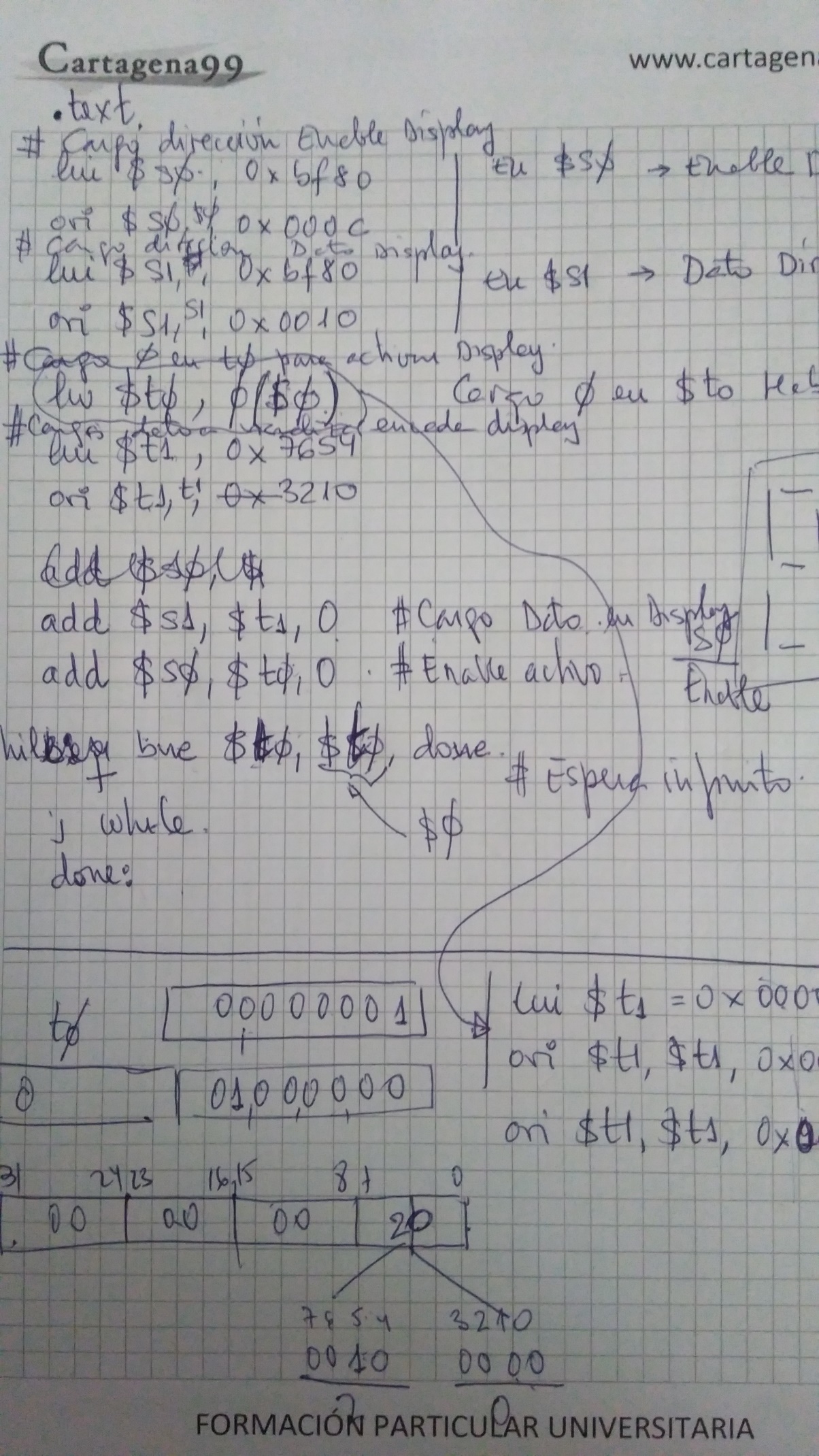 